Pielikums Nr.1Madonas novada pašvaldības domes21.09.2021. lēmumam Nr.221(protokols Nr.10; 37.p.)Zemes vienības  daļas ar kadastra apzīmējumu 7060 003 0109 8001 grafiskais attēls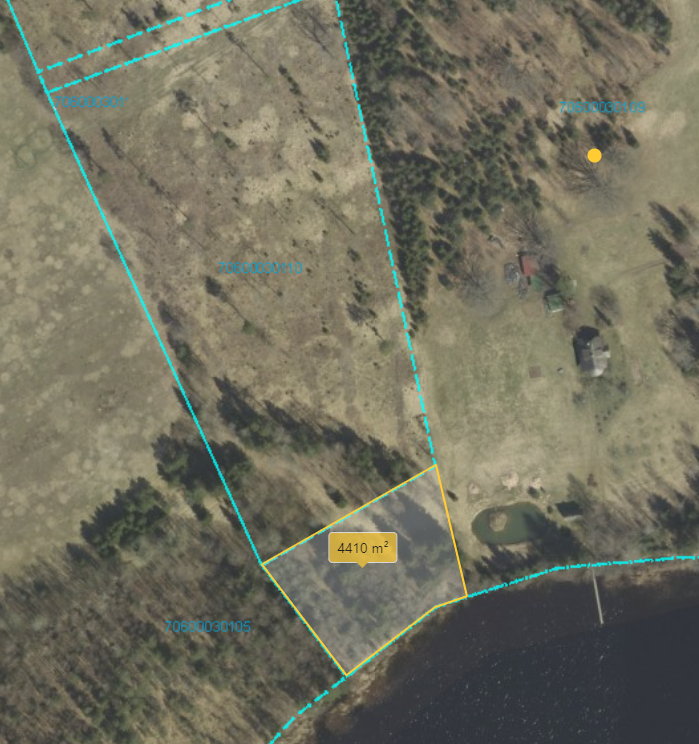 Datu avots: https://topografija.lv/ 2021. gada informācija*Shēmā norādītās platības precizējamas zemes ierīcības projekta izstrādes gaitā.                                     Zemes vienības daļa ar kadastra apzīmējumu 7060 003 0109 8001